Assistant Pastor Job DescriptionIt is anticipated that the successful person will demonstrate some of the following.The Assistant Pastor must be a person who is committed to Christ, sound in their faith and who is capable in their ability to preach, teach and apply Scripture. The role of Assistant Pastor is seen as a calling from God.The Assistant Pastor must be a spirit filled individual who has confirmed their calling into pastoral ministry. The Assistant Pastor must be able to work in a team ministry under the direction of the Pastor and the Deacons.The Assistant Pastor will work in tandem with and be accountable to the Pastor and Deacons to oversee the ministry of Wivey Congregational Evangelical Church, (WECC) in fulfilling its vision.They should be supportive of evangelism.General Responsibilities: To assist the Pastor and Deacons with pastoral and ministerial responsibilities as directed. Support the the overall vision, mission, and leadership of the WECC. Teaching and preaching ministry on Sunday morning services. (rota). Assist with our Community outreach. Who we're looking for: A person committed to personal prayer and growth as a disciple of Jesus, including personal and professional integrity.  Of good character: mature, secure, humble, proven in their leadership skills (either inside or outside the Church) and has experience of leading in some capacity within the church. Open to accountability for matters of personal life and the practice of ministry. Committed to the proclamation of the Christian gospel and engaging with social needs. Committed to working within a team structure.   Communicates effectively to inspire and challenge our daily discipleship. Helps us encounter God more deeply and has an awareness of the Holy Spirit's leading and to encourage each member in developing their gifts. Operate in the Gifts of the Holy Spirit. Nurture Church's Vision: The Assistant pastor’s job description involves playing a critical role in supporting and nurturing the vision, strategy and objectives of the church. Education & Skills: Ideally should have some Biblical qualification or working towards a degree from an approved Christian Bible college or university. Be able to bring practical life application to the Scriptures. Demonstrate knowledge and ability to guide a person to receive Jesus Christ as Saviour and become an identified follower of Christ through baptism. Personal Attributes: Exhibit evidence of Christian character and servant leadership as stated in 1 Timothy 3:1-7, Titus 1:5-9, and 1 Peter 5:1-4 in the work environment as well as in home/family setting. Give evidence of a spiritually balanced life (prayer, bible study, rest, worship, financial stewardship).Aligns with WECC and EFCC statement of faith, and doctrinal positions, Give evidence of strong work ethics and personal integrity.  References will be taken.Compensation: Negotiable, though the role needs to be bi vocational.There is a genuine occupational requirement for the holder of this post to be a practising Christian.   We are affiliated to EFCC in the UK (https://www.efcc.org.uk)Application: Please send CV to pastor@wiveyevangelical.org with covering letter.Or post to The Pastoral Team: The Manse, Silver Street, Wiveliscombe, Taunton, Somerset, TA4 2POA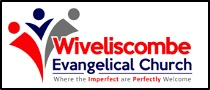 (3) Pastors Vacancy: update 9th July 2021.1 Timothy 3:1-7 (NIV) Qualifications for Overseers and Deacons3 Here is a trustworthy saying: Whoever aspires to be an overseer desires a noble task. 2 Now the overseer is to be above reproach, faithful to his wife, temperate, self-controlled, respectable, hospitable, able to teach, 3 not given to drunkenness, not violent but gentle, not quarrelsome, not a lover of money. 4 He must manage his own family well and see that his children obey him, and he must do so in a manner worthy of full respect. 5 (If anyone does not know how to manage his own family, how can he take care of God’s church?) 6 He must not be a recent convert, or he may become conceited and fall under the same judgment as the devil. 7 He must also have a good reputation with outsiders, so that he will not fall into disgrace and into the devil’s trap.Titus 1:5-9: (NIV) Appointing Elders Who Love What Is Good5 The reason I left you in Crete was that you might put in order what was left unfinished and appoint elders in every town, as I directed you. 6 An elder must be blameless, faithful to his wife, a man whose children believe and are not open to the charge of being wild and disobedient. 7 Since an overseer manages God’s household, he must be blameless—not overbearing, not quick-tempered, not given to drunkenness, not violent, not pursuing dishonest gain. 8 Rather, he must be hospitable, one who loves what is good, who is self-controlled, upright, holy and disciplined. 9 He must hold firmly to the trustworthy message as it has been taught, so that he can encourage others by sound doctrine and refute those who oppose it.1 Peter 5:1-4 (NIV) To the Elders and the Flock5 To the elders among you, I appeal as a fellow elder and a witness of Christ’s sufferings who also will share in the glory to be revealed: 2 Be shepherds of God’s flock that is under your care, watching over them—not because you must, but because you are willing, as God wants you to be; not pursuing dishonest gain, but eager to serve; 3 not lording it over those entrusted to you, but being examples to the flock. 4 And when the Chief Shepherd appears, you will receive the crown of glory that will never fade away.